Western Australia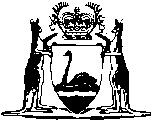 Public Servants’ Act 1915Compare between:[06 Jul 1998, 00-a0-04] and [04 Jul 2006, 00-b0-05]Western AustraliaPublic Servants’ Act 1915 An Act relating to the Tenure of Office of certain Public Servants.Be it enacted by the King’s Most Excellent Majesty, by and with the advice and consent of the Legislative Council and Legislative Assembly of Western Australia, in this present Parliament assembled, and by the authority of the same, as follow: —  1.	Short title 		This Act may be cited as the Public Servants’ Act 1915.2.	Tenure of office 		Notwithstanding any provision of the Public Service Act 1904, to the contrary, every person employed in any capacity in the public service of the State of Western Australia who	(a)	at any time has been a natural-born subject of any Power at war with the United Kingdom, or	(b)	who is the child of a person who is or at any time has been a natural-born subject of any Power at war with the United Kingdom,		shall notwithstanding that he himself is a naturalised or natural-born subject of the King, hold his office at the will of the Crown; and may be required to take leave of absence without pay for such period as the Governor may think fit.Notes1.	This is a compilation of the Public Servants’ Act 1915 and includes all amendments effected by the other Acts referred to in the following Table.Compilation tableShort titleNumber and yearAssentCommencementPublic Servants’ Act 191512 of 191518 Feb 191518 Feb 1915